Қарағанды облысы білім басқармасының Балқаш қаласы білім бөлімінің “№5 жалпы білім беретін мектебі” КММ "Еңбек күні" мерекесіне орай мектептің кіші қызметкерлерін мектеп директоры құттықтап, кәсіподақ төрайымы марапаттады.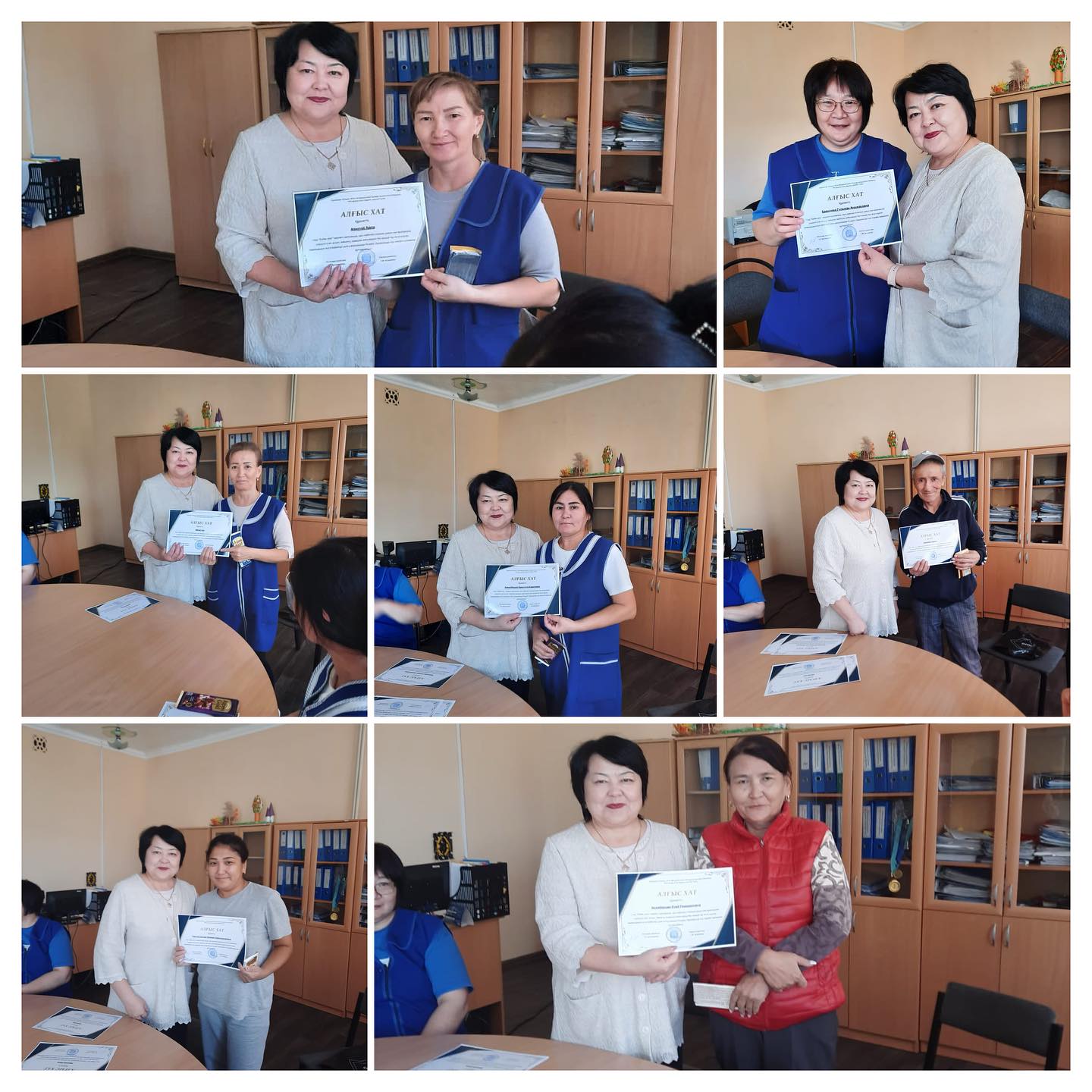 